 博导简介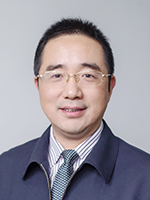        杨明，男，哲学博士（1998年），教授（2003年），博士生导师（2005年）。现任中共江苏省委党校（江苏行政学院）常务副校（院）长、校务委员，教授、博士生导师。1968年12月生，1992年11月入党，南京大学哲学系毕业，研究生学历，哲学博士（1998年），教授（2003年），博士生导师（2005年）。历任南京大学党委委员、哲学系党委书记，中共江苏省委党校副校长兼省行政学院副院长，南京艺术学院党委书记，兼任江苏省社科联副主席（第八届）、江苏省文联副主席（第十届）。主要学术兼职：国际儒学联合会理事，中国孔子基金会学术委员会委员，中国伦理学会副会长，中国科学社会主义学会常务理事，江苏省中国特色社会主义理论体系研究中心特聘研究员，江苏党的建设理论与实践创新研究院首席专家，江苏省中共党史学会副会长，江苏省伦理学会轮值会长，江苏省科学社会主义学会常务副会长。主要课程：博士研究生《中国伦理及艺术思想史论》、《艺术伦理学原理》等课程主要研究领域包括中国传统文化、儒家伦理和道德哲学，艺术伦理学基本理论等。主持马克思主义理论研究与建设工程课题（首席专家）2项，国家社科基金重点课题1项，中央党校全国党校系统重点调研课题1项，江苏省社科基金重大项目1项，主持或参加各类国家级、省级课题20多项。发表论文130多篇，出版著作、教材30多部。个人研究成果曾获得江苏省政府哲学社会科学优秀成果奖一等奖、二等奖、三等奖多次，获得全国党校系统优秀科研成果一等奖1次，获得江苏省高校第五届哲学社会科学研究优秀成果一等奖1次，获得华东地区大学出版社优秀教材、学术专著一等奖、二等奖多次。是“江苏省333高层次人才”第二层次培养对象（第5期），江苏省有突出贡献的中青年专家，江苏省宣传文化系统“五个一批”人才（第3期），被中国伦理学会授予“首届中国伦理学十大杰出青年学者”称号（2013年）。代表性著作：1、《中华传统道德修养概论》（副主编），南京大学出版社，1998年。2、《当代中国道德建设》（合著，2），江苏人民出版社，2000年。3、《现代儒学重构研究》（独著），南京大学出版社，2002年。4、《应用伦理的热点探索》（主编，2），江苏人民出版社，2004年。5、《唐君毅新儒学论集》（主编，1），南京大学出版社，2008年。6、《现代西方伦理思潮》（合著，1），安徽人民出版社，2009年。7、《宗教与伦理》（独著），译林出版社，2010年。8、《中国伦理思想史》（副主编），高等教育出版社，2015年。